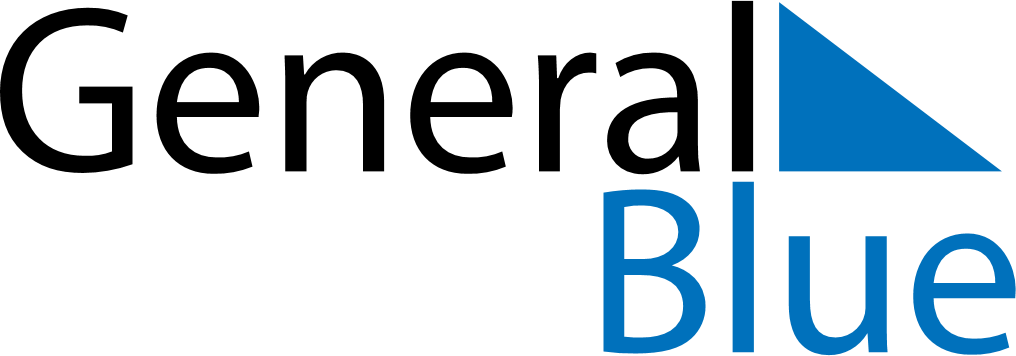 April 2023April 2023April 2023RussiaRussiaMONTUEWEDTHUFRISATSUN123456789101112131415161718192021222324252627282930